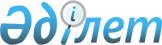 О внесении изменений в приказ Министра по инвестициям и развитию Республики Казахстан от 30 апреля 2015 года № 546 "Об утверждении Правил перевозок грузов автомобильным транспортом"Приказ Министра индустрии и инфраструктурного развития Республики Казахстан от 1 сентября 2020 года № 450. Зарегистрирован в Министерстве юстиции Республики Казахстан 5 сентября 2020 года № 21175
      ПРИКАЗЫВАЮ:
      1. Внести в приказ Министра по инвестициям и развитию Республики Казахстан от 30 апреля 2015 года № 546 "Об утверждении Правил перевозок грузов автомобильным транспортом" (зарегистрирован в Реестре государственной регистрации нормативных правовых актов за № 12463, опубликованный 20 января 2016 года в информационно-правовой системе "Әділет") следующие изменения:
      в Правилах перевозок грузов автомобильным транспортом, утвержденных указанным приказом:
      пункт 12 изложить в следующей редакции:
      "12. Перевозка грузов оформляется товарно-транспортными накладными, а в случаях перевозки некоторых видов грузов, перевозимых насыпью (навалом), может оформляться актом замера или актом взвешивания.
      Использование автотранспортных средств с оплатой по повременному тарифу (оплата работы автотранспортного средства производится из почасового расчета в течение одного рабочего дня (смены), оформляется записями в путевом листе по форме № 4-п, согласно приложению 1 к настоящим Правилам с указанием пробега и времени нахождения автотранспортного средства в распоряжении грузоотправителя (грузополучателя) за вычетом времени обеденного перерыва водителя.
      Использование автотранспортных средств с оплатой их работы по сдельному тарифу (оплата работы автотранспортного средства производится за перевезенные тонны) оформляется записями грузоотправителя (грузополучателя) в путевом листе по форме № 4-с, согласно приложению 2 к настоящим Правилам.
      Оформление товарно-транспортных накладных, путевого листа грузоотправителям (грузополучателям) производится на бумажном носителе или в форме электронного документа подписанный электронной цифровой подписью."; 
      пункт 22 изложить в следующей редакции:
      "22. Путевые листы оформляются перевозчиком на одну смену (рейс) с указанием даты выдачи, подписью уполномоченного лица перевозчика, штампом или печатью перевозчика, по форме № 4-п и № 4-с согласно приложениям 1 и 2 к настоящим Правилам. 
      Не требуется наличие печати (штампа) для юридических лиц, относящихся к субъектам частного предпринимательства.
      При оформлении путевого листа в электронном формате, информация указанная в первом абзаце настоящего пункта вносится в него в электронном виде и заверяется электронной цифровой подписью перевозчика.";
      пункт 73 изложить в следующей редакции:
      "73. При переадресовке груза в товарно-транспортной накладной в графе "переадресовка" указываются наименование и адрес нового грузополучателя в соответствии с распоряжением о переадресовке. Изменения, внесенные в товарно-транспортную накладную, заверяются подписью грузоотправителя и (или) его печатью (штампом) на бумажном носителе или электронно цифровой подписью при оформлении в форме электронного документа.";
      пункт 134 изложить в следующей редакции:
      "134. Указанные в пункте 133 настоящих Правил записи в товарно-транспортной накладной заверяются подписями грузоотправителя (грузополучателя) и водителя на бумажном носителе или электронно цифровой подписью грузоотправителя (грузополучателя) при оформлении в форме электронного документа. Односторонние записи в товарно-транспортной накладной, как грузоотправителя (грузополучателя), так и водителя являются недействительными, за исключением случаев, предусмотренных пунктом 19 настоящих Правил.".
      2. Комитету транспорта Министерства индустрии и инфраструктурного развития Республики Казахстан в установленном законодательством порядке обеспечить:
      1) государственную регистрацию настоящего приказа в Министерстве юстиции Республики Казахстан;
      2) размещение настоящего приказа на интернет-ресурсе Министерства индустрии и инфрастуктурного развития Республики Казахстан.
      3. Контроль за исполнением настоящего приказа возложить на курирующего вице-министра индустрии и инфраструктурного развития Республики Казахстан.
      4. Настоящий приказ вводится в действие по истечении двадцати одного календарного дня после дня его первого официального опубликования.
      "СОГЛСОВАН"
Министерство сельского хозяйства
Республики Казахстан
      "СОГЛАСОВАН"
Министерство здравоохранения
Республики Казахстан
      "СОГЛАСОВАН"
Министерство финансов
Республики Казахстан
      "СОГЛАСОВАН"
Министерство национальной экономики
Республики Казахстан
      "СОГЛАСОВАН"
Министерство цифрового
развития, инноваций и аэрокосмической
промышленности Республики Казахстан
      "СОГЛАСОВАН"
Министерство внутренних дел
Республики Казахстан
					© 2012. РГП на ПХВ «Институт законодательства и правовой информации Республики Казахстан» Министерства юстиции Республики Казахстан
				
      Министр индустрии и  
инфраструктурного развития Республики Казахстан 

Б. Атамкулов
